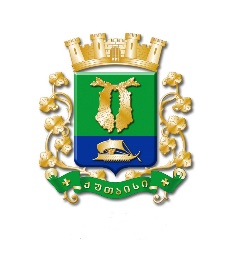 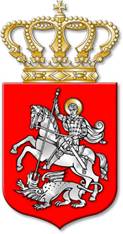 ს  ა  ქ  ა  რ  თ  ვ  ე  ლ  ოქალაქ  ქუთაისის  მუნიციპალიტეტის  საკრებულოგ  ა  ნ  კ  ა  რ  გ  უ  ლ  ე  ბ  ა№     30ქალაქი  ქუთაისი		10		დეკემბერი		2021  წელიპირადი განცხადების საფუძველზე, ქალაქ ქუთაისის მუნიციპალიტეტის საკრებულოს წევრის, დავით აბულაძისათვის ქალაქ ქუთაისის მუნიციპალიტეტის საკრებულოს წევრის უფლებამოსილებისვადამდე შეწყვეტის ცნობად მიღების  შ ე ს ა ხ ე ბსაქართველოს ორგანული კანონის „ადგილობრივი თვითმმართველობის კოდექსი“ 43-ე მუხლის პირველი პუნქტის „ა“ ქვეპუნქტის, ამავე მუხლის მე-3 და მე-4 პუნქტების, „ქალაქ ქუთაისის მუნიციპალიტეტის საკრებულოს რეგლამენტის დამტკიცების შესახებ“ ქალაქ ქუთაისის მუნიციპალიტეტის საკრებულოს 2014 წლის 14 ივლისის №1 დადგენილების დანართის მე-13 მუხლის მე-4 პუნქტის „ა“ ქვეპუნქტის, მე-5 და მე-6 პუნქტების, №59 ქალაქ ქუთაისის საოლქო საარჩევნო კომისიის თავმჯდომარის, ლ.ლალიაშვილის 2021 წლის 6 დეკემბრის N59/236 წერილობითი მომართვის, №59 ქალაქ ქუთაისის საოლქო საარჩევნო კომისიის თავმჯდომარის 2021 წლის 6 დეკემბრის N58/02/2021 განკარგულების, ქალაქ ქუთაისის მუნიციპალიტეტის საკრებულოს წევრის, დავით აბულაძის წერილობითი განცხადებისა და ქალაქ ქუთაისის მუნიციპალიტეტის საკრებულოს იურიდიულ საკითხთა კომისიის 2021 წლის 7 დეკემბრის N დ 45.45213411 რეკომენდაციის საფუძველზე,მუხლი 1. ცნობად იქნეს მიღებული, რომ 2021 წლის 7 დეკემბრიდან ქალაქ ქუთაისის მუნიციპალიტეტის საკრებულოს წევრს, დავით აბულაძეს პირადი განცხადების საფუძველზე, ვადამდე შეუწყდა ქალაქ ქუთაისის მუნიციპალიტეტის საკრებულოს წევრის უფლებამოსილება.(№59 ქალაქ ქუთაისის საოლქო საარჩევნო კომისიის თავმჯდომარის, ლ.ლალიაშვილის 2021 წლის 6 დეკემბრის №59/236 წერილობითი მომართვა,  №59 ქალაქ ქუთაისის საოლქო საარჩევნო კომისიის თავმჯდომარის 2021 წლის 6 დეკემბრის №58/02/2021 განკარგულება, ქალაქ ქუთაისის მუნიციპალიტეტის საკრებულოს წევრის, დავით აბულაძის წერილობითი განცხადება და ქალაქ ქუთაისის მუნიციპალიტეტის საკრებულოს იურიდიულ საკითხთა კომისიის 2021 წლის 7 დეკემბრის N დ 45.45213411 რეკომენდაცია წინამდებარე განკარგულების დედანს თან ერთვის)მუხლი 2. ეთხოვოს №59 ქალაქ ქუთაისის საოლქო საარჩევნო კომისიას კანონით დადგენილ ვადებში წარმოუდგინოს ქალაქ ქუთაისის მუნიციპალიტეტის საკრებულოს, დავით აბულაძის ადგილმონაცვლე.მუხლი 3. განკარგულება შეიძლება გასაჩივრდეს, კანონით დადგენილი წესით, ქუთაისის საქალაქო სასამართლოში (ვ.კუპრაძის ქუჩა №11), მისი გაცნობიდან ერთი თვის ვადაში.მუხლი 4. განკარგულება ძალაში შევიდეს კანონით დადგენილი წესით.საკრებულოს  თავმჯდომარე			ირაკლი  შენგელია